人工内耳セミナー参加申込書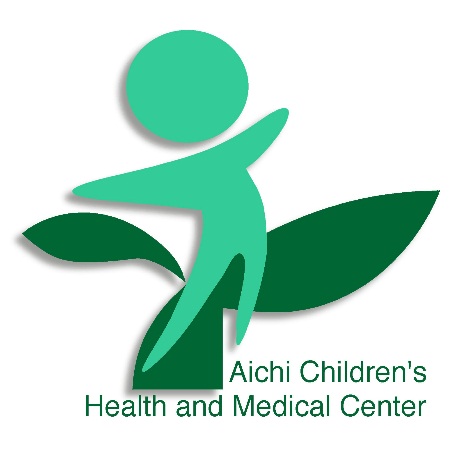 日　　　時：２０２１年７月３１日（土）　１３時３０分から１６時００分まで　　　　　　　　　　　　　　　　　　　　　　（受付開始１３時００分）場　　　所：あいち小児保健医療総合センター　地下1階　大会議室参加申込：　先着６０名までお子様の氏名（　　　　　　　　　　　　　　）←装用児（者）が参加しない場合のみ記入　○必要事項をご記入のうえ、メールまたは来院にて申込〇小学生以上の人工内耳装用者は参加可能ですが、兄弟の参加はご遠慮下さい。○託児はありません。○ご家族以外は参加できません。１家族３名まで（例：父、母、本人）でお願いします。○土曜日は受診者が多く駐車場が混雑します。公共交通機関のご利用をお願いいたします。○本セミナーに関しましてご不明な点がありましたら、下記までお問い合わせ下さい。○定員に達した場合は、申込をお断りする可能性があります。〇感染対策をご協力お願いいたします。あいち小児保健医療総合センター　言語聴覚科ＴＥＬ：０５６２－４３－０５００（内線１１８４）Mail：gengo@sk00106.achmc.pref.aichi.jp参加者氏名続柄記入例あいち　太郎父１２３質問したいこと、聞きたいことがあれば記入をお願いします。